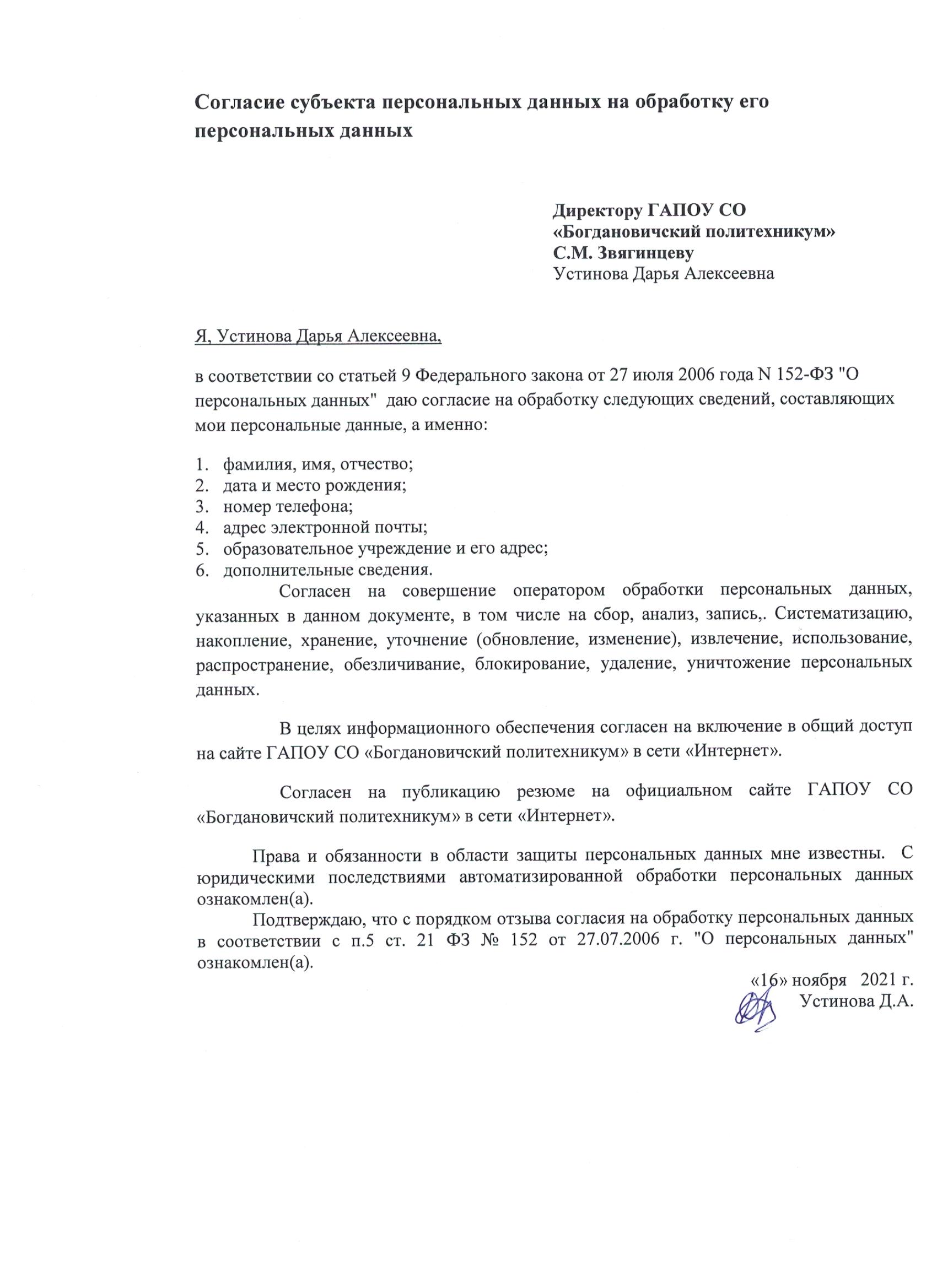 Ф.И.О: Устинова Дарья АлексеевнаДата рождения: 09.05.2003 г.Город: Свердловская область, город Сухой ЛогТелефон: 8 (953) 605-14-94Адрес эл. Почта: daraustinova6@gmail.com   Образовательное учреждение: ГАПОУ СО«Богдановичский политехникум»Профессия: Парикмахер.Достижения:Фестиваль «Девичья краса», 2 место 2019г.Евро-Азиатский Чемпионат по парикмахерскому искусству  «Женский образ», 2021г.Евро-Азиатский Чемпионат по парикмахерскому искусству  «Мужской образ», 2021г.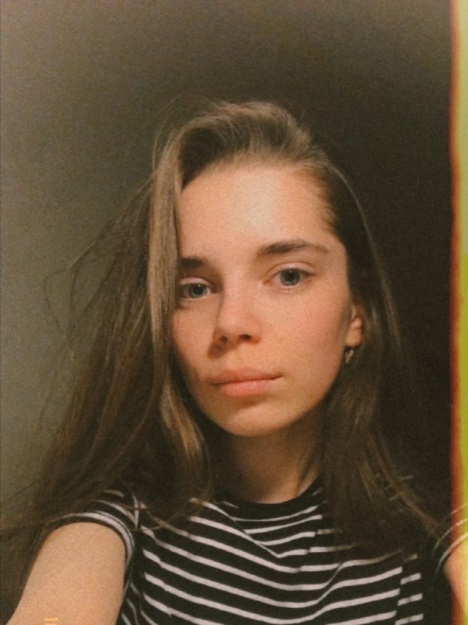 Евро-Азиатский Чемпионат по парикмахерскому искусству  «HAIR TATTOO», 1 место, 2021г.Участие в параде в составе взвода девушек, в честь  76-летней годовщины Победы в Великой Отечественной Войне, 2021г.Участие в конкурсе «КУЛИНАРНЫЙ ПОЕДИНОК», 2021г.Участие в конкурсе «А у нас масленица» в номинации «Самый кружевной блин», 2021г.Проф. навыки:-Выполнение мужских, женских, детских стрижек .-Умение выполнять химическую завивку.-Умение выстригать художественный выстриг. -Содержать свое рабочие место в чистоте.-Умение вести диалог и консультацию с клиентом.-Участие в акции по бесплатным стрижкам для людей пожилого возраста.Хобби:  увлекаюсь всеми видами  парикмахерских услуг,  приготовлением различных блюд, маникюром.О себе: Доброжелательная, веселая, исполнительная, дружелюбная, терпеливая, скромная, спокойная, трудолюбивая, целеустремлённая, волевая. Жизненное кредо: Никогда не отказывайся от своей мечты.